Appendix A: Online Adaptive Test Designs Reading and Numeracy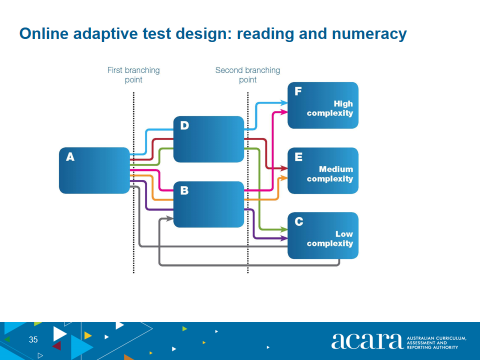 Grammar and Punctuation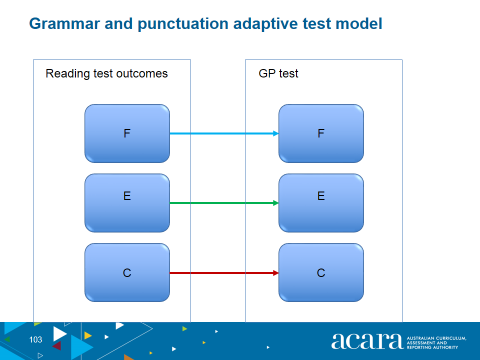 Spelling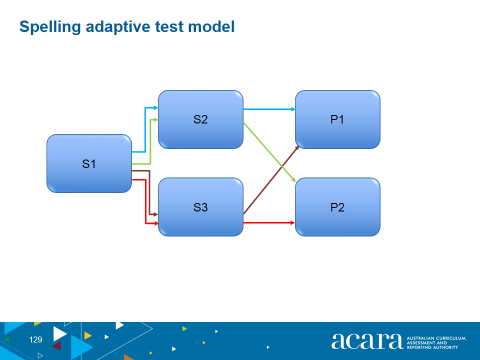 